SEJUEGOSM 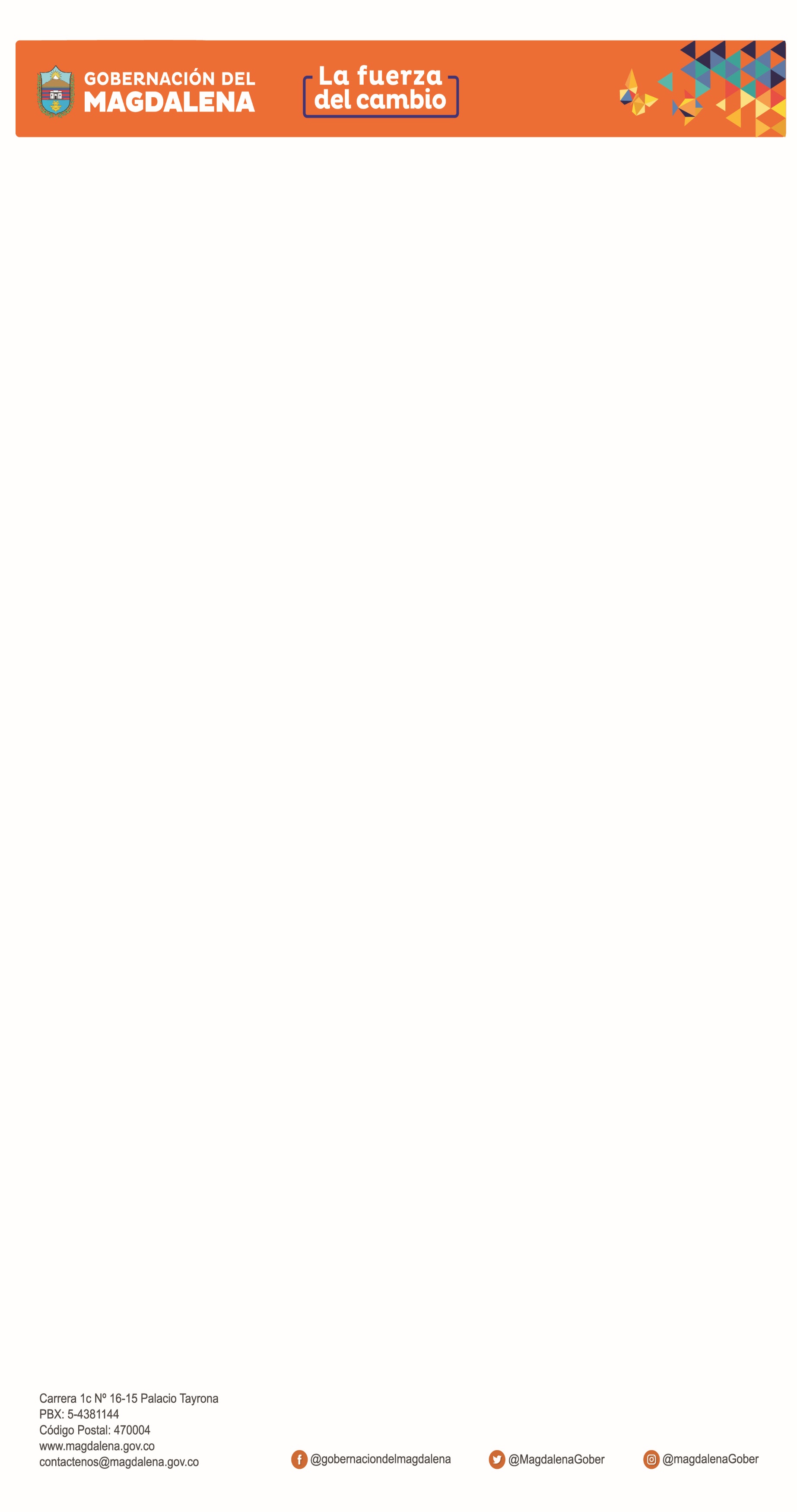 SECRETARIA DE EDUCACIÓN ENCUENTRO FOLCLÓRICO Y CULTURAL DEL MAGISTERIOINSCRIPCIONES 2021DANZA, MÚSICA, TEATRO Y NARRACIÓN ORALFICHAS DE INSCRIPCIÓN POR MODALIDADMUNICIPIO: ____________________________________________________________________MODALIDAD:___________________________________________________________________GRUPO: _______________________________________________________________________NOMBRE DEL GRUPO: ___________________________________________________________IED___________________________________________________________________________DIRECTOR DE GRUPO: ___________________________________________________________CORREO ELECTRÓNICO__________________________________________________________NOMBRE DEL DEPORTISTA		CEDULA		EDAD		PRUEBAS___________________________	_______________	________	______________________________________________	_______________	________	______________________________________________	_______________	________	______________________________________________	_______________	________	______________________________________________	_______________	________	______________________________________________	_______________	________	______________________________________________	_______________	________	______________________________________________	_______________	________	______________________________________________	_______________	________	______________________________________________	_______________	________	______________________________________________	_______________	________	______________________________________________	_______________	________	______________________________________________	_______________	________	______________________________________________	_______________	________	______________________________________________	_______________	________	______________________________________________	_______________	________	______________________________________________	_______________	________	______________________________________________	_______________	________	______________________________________________	_______________	________	______________________________________________	_______________	________	______________________________________________	_______________	________	______________________________________________	_______________	________	______________________________________________	_______________	________	______________________________________________	_______________	________	______________________________________________	_______________	________	______________________________________________	_______________	________	______________________________________________	_______________	________	______________________________________________	_______________	________	______________________________________________	_______________	________	______________________________________________	_______________	________	______________________________________________	_______________	________	______________________________________________	_______________	________	______________________________________________	_______________	________	______________________________________________	_______________	________	______________________________________________	_______________	________	______________________________________________	_______________	________	______________________________________________	_______________	________	______________________________________________	_______________	________	______________________________________________	_______________	________	______________________________________________	_______________	________	______________________________________________	_______________	________	______________________________________________	_______________	________	______________________________________________	_______________	________	______________________________________________	_______________	________	______________________________________________	_______________	________	______________________________________________	_______________	________	______________________________________________	_______________	________	______________________________________________	_______________	________	______________________________________________	_______________	________	______________________________________________	_______________	________	______________________________________________	_______________	________	______________________________________________	_______________	________	______________________________________________	_______________	________	______________________________________________	_______________	________	______________________________________________	_______________	________	______________________________________________	_______________	________	______________________________________________	_______________	________	______________________________________________	_______________	________	______________________________________________	_______________	________	______________________________________________	_______________	________	______________________________________________	_______________	________	______________________________________________	_______________	________	______________________________________________	_______________	________	______________________________________________	_______________	________	______________________________________________	_______________	________	______________________________________________	_______________	________	______________________________________________	_______________	________	______________________________________________	_______________	________	______________________________________________	_______________	________	______________________________________________	_______________	________	______________________________________________	_______________	________	______________________________________________	_______________	________	______________________________________________	_______________	________	______________________________________________	_______________	________	______________________________________________	_______________	________	______________________________________________	_______________	________	______________________________________________	_______________	________	______________________________________________	_______________	________	______________________________________________	_______________	________	______________________________________________	_______________	________	______________________________________________	_______________	________	______________________________________________	_______________	________	______________________________________________	_______________	________	______________________________________________	_______________	________	______________________________________________	_______________	________	______________________________________________	_______________	________	______________________________________________	_______________	________	______________________________________________	_______________	________	______________________________________________	_______________	________	______________________________________________	_______________	________	______________________________________________	_______________	________	___________________